WATER and LIFE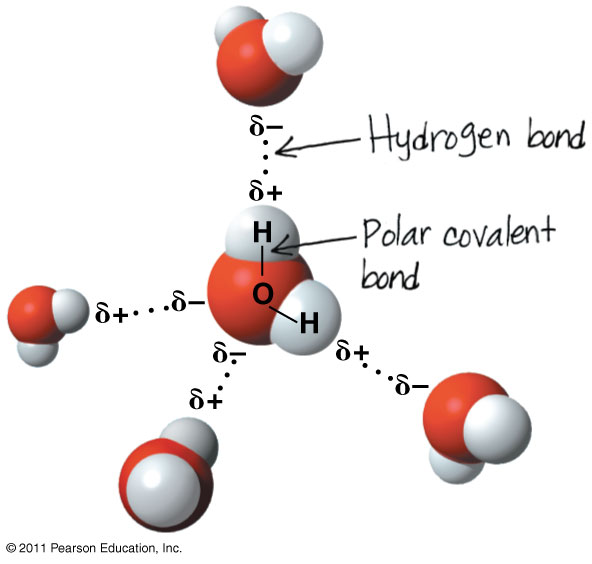 Water: The Molecule That Supports All of LifePolar covalent bonds in water molecules result in hydrogen bondingpolar molecule -Four properties that facilitate an environment for life are:Cohesive behaviorAbility to moderate temperatureExpansion upon freezing Versatility as a solvent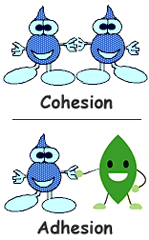 Cohesion and Adhesion of Water Molecules Hydrogen bonds hold water molecules together, (a phenomenon called cohesion) Cohesion helps the transport of water against gravity in plants an attraction between different substances, for example, between water and plant cell wallsSurface TensionHow does water moderate temperature?Remember…Kinetic energy is the energy of motionHeat is a measure of the total amount of kinetic energy due to molecular motionTemperature measures the intensity of heat due to the average kinetic energy of moleculesWhat is Specific Heat? Water has a high specific heat!Heat is absorbed when hydrogen bonds breakHeat is released when hydrogen bonds formThe high specific heat of water minimizes temperature fluctuations to within limits that permit lifeWhat is Evaporative Cooling?Heat of vaporization - Water is Special!  It has special properties that other compound don’t…
 Like how ice floats on liquid water…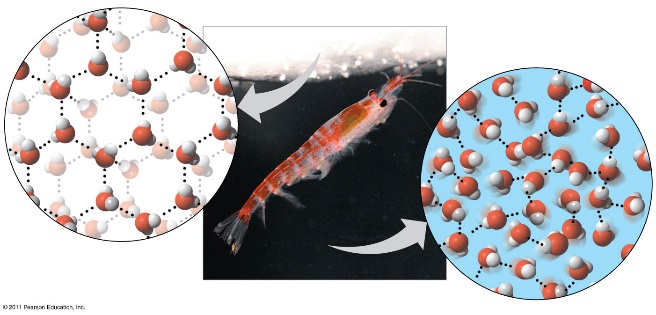 .. And …So… they say 
“Water is The Solvent of Life”Some vocab…A solution is a liquid that is a homogeneous mixture of substancesA solvent is the dissolving agent of a solutionThe solute is the substance that is dissolvedAn aqueous solution is one in which water is the solvent What makes water such a versatile solvent??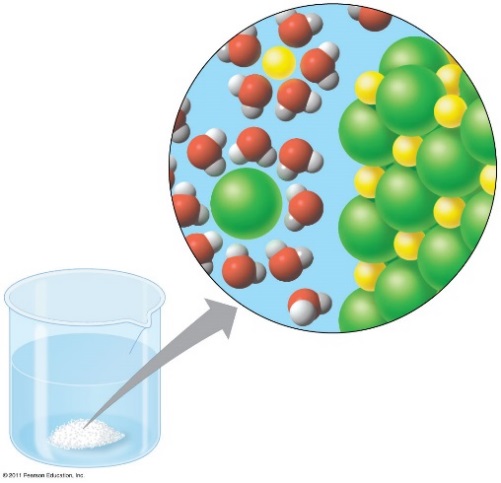 ....Hydrophilic and Hydrophobic SubstancesOil molecules are hydrophobic because they have relatively nonpolar bondsA colloid is a stable suspension of fine particles in a liquidMost biochemical reactions occur in waterChemical reactions depend on … 1.2. Acidic and basic conditions and living organismsLiving organisms are affected by acidic and basic conditions
Acid and Base Review: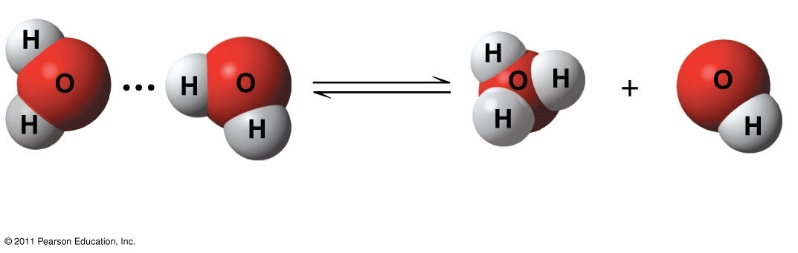 A hydrogen atom in a hydrogen bond between two water molecules can shift from one to the otherThe hydrogen atom leaves its electron behind and is transferred as a hydrogen ion (H+) The molecule with the extra proton is now a hydronium ion (H3O+) it is often represented as H+The molecule that lost the proton is now a hydroxide ion (OH–Water is in a state of dynamic equilibrium...  Changes in concentrations of H+ and OH– can drastically affect the chemistry of a cellAcid –Base - 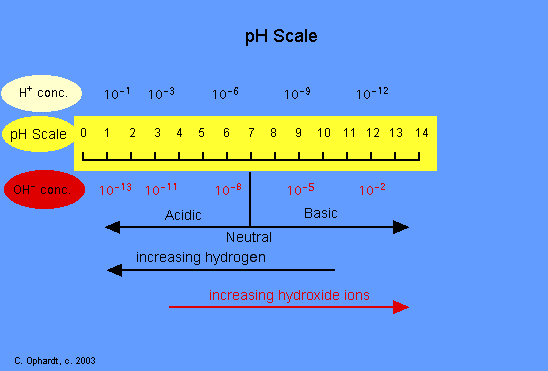 Biologists use the pH scale to describe whether a solution is acidic or basic..What are Buffers?  And why do we use them?Buffers - Most buffers consist of an acid-base pair that reversibly combines with H+The internal pH of most living cells must remain close to pH 7How does Acidification Threaten Water Quality?.  .As seawater acidifies, carbonate ions are converted into bicarbonateMarine organisms need Carbonate calcification (production of calcium carbonate) reef-building corals, marine organisms with shellsWhat about the good ole’ Acid Rain?The burning of fossil fuels is also a major source of sulfur oxides and nitrogen oxidesThese react with water in the air to form strong acids that fall in rain or snowAcid precipitation is rain, fog, or snow with a pH lower than 5.2Acid precipitation damages life in lakes and streams and changes soil chemistry on land 